CURRICULUM VITAE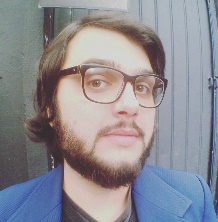 Nome: Juan Carlos AcostaData de nascimento: 02/06/1982Estado civil: SolteiroNacionalidade: Brasileiro e UruguaioNaturalidade: Porto Alegre/RSEndereço: Av. Getulio Vargas 545/101– Menino Deus     90150 003 – Menino Deus - Porto Alegre/RSTelefone: (51) 3387-2850 / (51) 9835-2519E-mail: eljuancito82@gmail.comTradutor Professor de Língua Inglesa, Portuguesa e EspanholaFormação2014                                               PUC/RS                            Porto Alegre, RSCurso de Especialização em Tradução2003 - 2008	Faculdade Porto-Alegrense (FAPA)	Porto Alegre, RSLicenciatura em Letras – Habilitação Português, Inglês e respectivas LiteraturasTrabalhos AtuaisDesde 2012                               Textuar.com.br                       Porto Alegre, RSTradutor de Inglês e EspanholDesde 2013                        Escola Alcides Maya                   Porto Alegre, RSEnsino de Inglês TécnicoDesde Out/2006                  Colégio Protásio Alves                  Porto Alegre, RS   Professor de Inglês e espanholTrabalhos Anteriores2006	Curso de línguas - Skill	Porto Alegre, RS  Professor de Inglês2005	Escola de Línguas Fly high                               Porto Alegre, RSProfessor de Inglês - Aulas na escola e em empresas.Possuo fluência em Inglês e Espanhol; experiência em aulas para estrangeiros, tradutor, interprete e experiência no Exterior. 